Р О З К Л А Д 11 вересня (вівторок)12 вересня (середа)13 вересня (четвер)14 вересня (п’ятниця)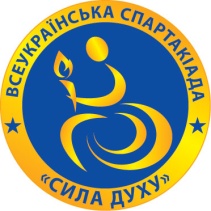 VІ ВСЕУКРАЇНСЬКА СПАРТАКІАДА «СИЛА ДУХУ»09:00 – 17:00Прибуття команд (готель “Інтурист-Закарпаття”, пл. Кирила і Мефодія, 5). Робота мандатної комісії13:00 – 14:30Обід17:00 – 18:00Нарада оргкомітету, мандатної комісії, головної суддівської колегії18.00 – 19:45Вечеря (зміна 1 – 18:00, зміна 2 – 18:40, зміна 3 – 19:20)07:00 – 07:30Зважування учасників змагань (гирьовий спорт)07:00 – 08:45Сніданок (зміна 1 – 07:00, зміна 2 – 07:40, зміна 3 – 08:20)09:30Шикування команд (спорткомплекс “Юність”, вул. Заньковецької, 5)10:00 – 10:45Урочиста церемонія відкриття фінальних змагань Спартакіади11:00 – 13:00Змагання з видів спортутеніс настільний (жінки)гирьовий спортшахибомбаскет (жінки - стоячи)дартс (жінки - сидячи)13:00 – 14:45Обід (зміна 1 – 13:00, зміна 2 – 13:40, зміна 3 – 14:20)15:00 – 16:30Змагання з видів спортутеніс настільний (чоловіки) гирьовий спортбомбаскет (чоловіки - стоячи)дартс (чоловіки - сидячи) 16:30 – 17:00Нарада головної суддівської колегії, затвердження результатів17:00 – 18:45Вечеря (зміна 1 – 17:00, зміна 2 – 17:40, зміна 3 – 18:20)18:00 – 19:00Переїзд до Закарпатської обласної філармонії (пл. Театральна, 10).19:00 – 20:30Концерт майстрів мистецтв Закарпатської області07:00 – 07:30Зважування учасників змагань (армспорт)07:00 – 08:45Сніданок (зміна 1 – 07:00, зміна 2 – 07:40, зміна 3 – 08:20)09:00 – 13:00Змагання з видів спортуармспортшахитеніс настільний (жінки)бомбаскет (жінки - сидячи)дартс (чоловіки - стоячи) 13:00 – 14:45Обід (зміна 1 – 13:00, зміна 2 – 13:40, зміна 3 – 14:20)15:00 – 17:30Змагання з видів спортуармспорттеніс настільний (чоловіки)бомбаскет (чоловіки - сидячи)дартс (чоловіки - стоячи)17:30 – 18:00Нарада головної суддівської колегії, затвердження результатів18:00 – 19:45Вечеря (зміна 1 – 18:00, зміна 2 – 18:40, зміна 3 – 19:20)07:00 – 08:45Сніданок (зміна 1 – 07:00, зміна 2 – 07:40, зміна 3 – 08:20)09:00 – 10:30Змагання з видів спортутеніс настільний (чоловіки, жінки)шахи10:30 – 11:00Нарада головної суддівської колегії, затвердження результатів11:00 – 12:00Урочисте закриття Спартакіади. Нагородження переможців12:30 – 14:00Обід (зміна 1 – 12:30, зміна 2 – 13:00, зміна 3 – 13:30)18:00ВечеряВід’їзд  команд15 вересня (субота)15 вересня (субота)07:30СніданокВід’їзд  команд